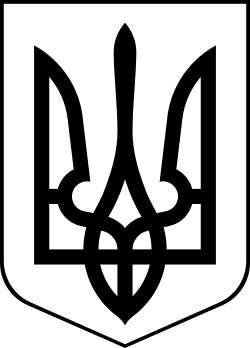 УкраїнаМЕНСЬКА МІСЬКА РАДАМенського району Чернігівської області(сорок перша сесія сьомого скликання)РІШЕННЯ04 серпня 2020 року 	№ 353Розглянувши заяви громадян щодо затвердження технічної документації із землеустрою по встановленню (відновленню) меж земельних ділянок та виділення земельних часток (паїв) в натурі (на місцевості) на території Менського району, керуючись Законом України «Про порядок виділення в натурі (на місцевості) земельних ділянок  власникам земельних часток (паїв)» та п. 34 ч. 1 ст. 26 Закону України «Про місцеве самоврядування в Україні» Менська міська рада ВИРІШИЛА:Затвердити технічну документацію із землеустрою по встановленню (відновленню) меж земельних ділянок, виділити в натурі (на місцевості) земельні частки (паї) на підставі сертифікатів на право на земельну частку (пай) та передати громадянам у власність земельні ділянки для ведення товарного сільськогосподарського виробництва на території Менського району:за межами с. Синявка:Перебинос Ганна Іванівна	5,3634 га	7423088000:02:000:0036Дубровний Сергій Іванович	5,3868 га	7423088000:02:000:0087Патара Юрій Олександрович	0,7648 га	7423088000:02:000:0668Патара Людмила Іванівна	0,7526 га	7423088000:02:000:0669Хурса Микола Михайлович	5,3868 га	7423088000:02:000:0108 – 1/2Хурса Василь Михайлович	5,3868 га	7423088000:02:000:0108 – 1/2Хурса Микола Михайлович	5,3868 га	7423088000:02:000:0158 – 1/2Хурса Василь Михайлович	5,3868 га	7423088000:02:000:0158 – 1/2Лацук Софія Петрівна	0,8421 га	7423088000:02:000:0662за межами с. Садове:Рубаха Олег Іванович	0,9206 га	7423088700:03:000:0234Рубаха Олег Іванович	2,0329 га	7423088700:04:000:0101за межами с. Стольне:Улько Віктор Феодосійович	2,9961 га	7423088500:06:000:0328 – 1/2Улько Віктор Феодосійович	0,3970 га	7423088500:11:000:0977 – 1/2Улько Іван Феодосійович	2,9961 га	7423088500:06:000:0328 – 1/2Улько Іван Феодосійович	0,3970 га	7423088500:11:000:0977 – 1/2Вовк Іван Іванович	0,4383 га	7423088500:11:000:0700Вовк Іван Іванович	2,3381 га	7423088500:06:000:0051Молібог Андрій Григорович	2,4911 га	7423088500:06:000:0042Молібог Андрій Григорович	0,3129 га	7423088500:11:000:0691	за межами с. Ушня:Ксенжук Віра Павлівна	1,3057 га	7423089000:04:000:0411Учкіна Валентина Андріївна	0,5638 га	7423089000:03:000:0423Учкіна Валентина Андріївна	0,6086 га	7423089000:04:000:0043Учкіна Валентина Андріївна	0,5533 га	7423089000:03:000:0284за межами с. Слобідка:Назаренко Єфросинії Семенівні	0,7350 га	7423088200:03:000:0556	за межами с. Ліски:Головченко Анатолій Анатолійович	1,2941 га	7423085900:07:000:0465Головченко Анатолій Анатолійович	1,1649 га	7423085900:08:000:0725за межами с. Феськівка:Драгун Андрій Іванович	3,0477 га	7423089500:05:000:0041 – 1/2Драгун Валентина Веніамінівна	3,0477 га	7423089500:05:000:0041 – 1/22.	Контроль за виконанням рішення покласти на заступника міського голови з питань діяльності виконкому Менської міської ради Гайдукевича М.В. та на постійну комісію з питань містобудування, будівництва, земельних відносин та охорони природи.Міський голова	Г.А. ПримаковПро затвердження технічної  документації із землеустрою по встановленню меж земельних ділянок (паї) громадянам на території Менського району